Application FormBA-Seminar “Contemporary Issues in Corporate Governance“Summer Term 2015Notice: 	The completed application form must be submitted by April 14, 2015 at 		the latest via Email to janine.maniora@rub.de.Personal InformationSelectionThe selection of seminar participants will be chosen randomly. Once the deadline for registration has expired (April 14, 2015), the seminar topics are being sent via email to all seminar participants within the next few days.Letter of CommitmentBy signing this document, I confirm my obligatory application to the seminar “Contemporary Issues in Corporate Governance” in the summer term 2015.  After the registration period has expired, the withdrawal from the seminar consequently means a seminar grading of 5,0 in Total. Signature									Date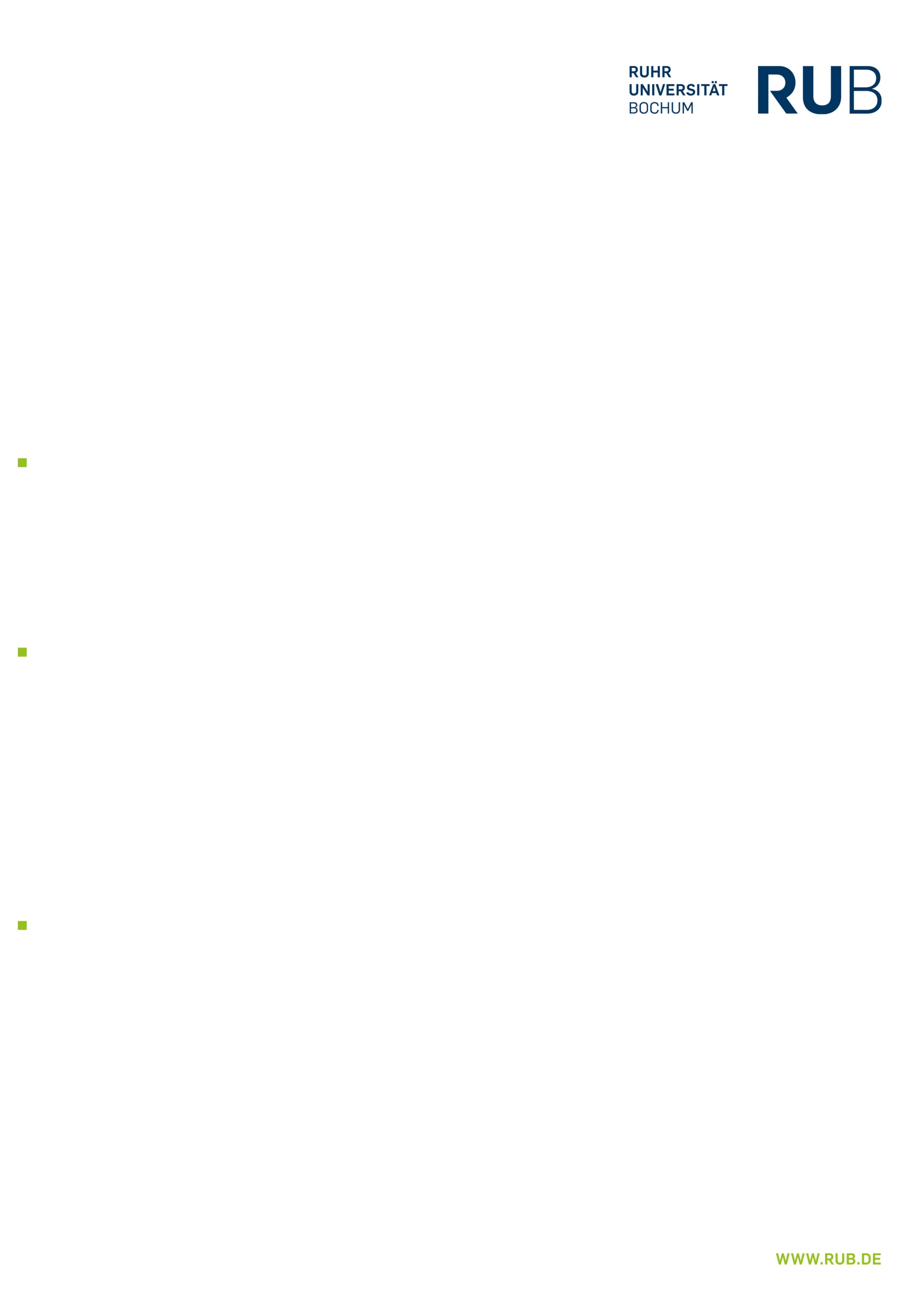 NameFirst nameDate of birthEmailStudent IDCourse of studiesExchange Student?Subject-related semester(Status: Winter 2014/15)